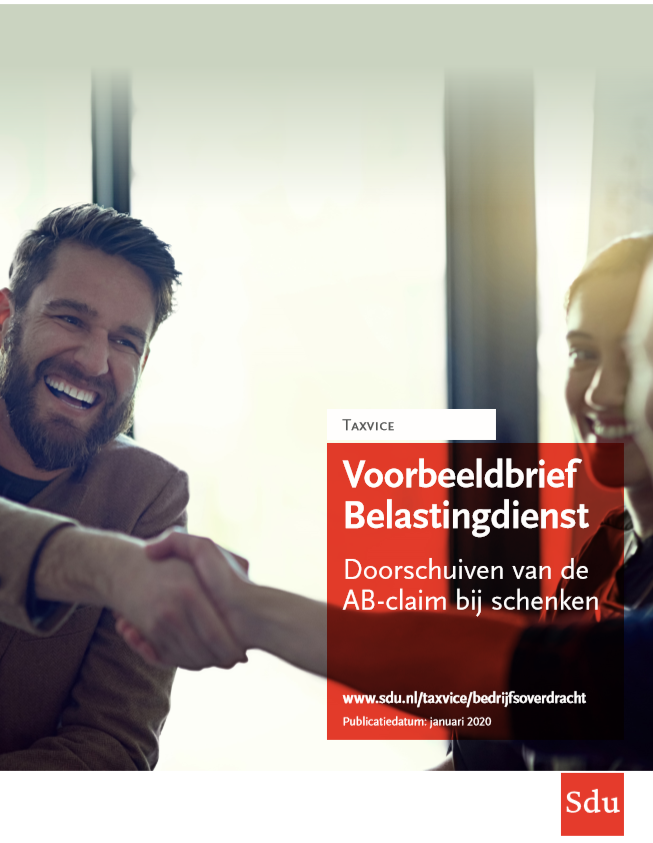 Belastingdienst[contactgegevens] Uw kenmerk:  [kenmerk] [Plaats] , [datum] Betreft: Verzoek toepassen artikel 4.17c Wet IB 2001 ten name van [de heer/mevrouw] (BSN [BSN]) en [de heer/mevrouw] (BSN [BSN])Geachte heer, mevrouw,Mijn cliënten willen gebruikmaken van de faciliteit van geruisloze doorschuiving bij schenking van artikel 4.17c Wet IB 2001. Daarom richt ik mij tot u. [De heer/mevrouw] (BSN [BSN]) geboren op [datum]  in [plaats] , woont aan de [straat]  in [plaats] , verder ‘de schenker’. [Hij/zij] is enig aandeelhouder van [in te vullen tekst]  bv (RSIN [RSIN] ), die statutair is gevestigd in [plaats]  en kantoor houdt aan de [straat]  in [plaats]  verder ‘de bv’.De aandelen van de bv worden volledig geschonken aan [de heer/mevrouw] (BSN [BSN]) geboren op [datum]  in [plaats] , verder ‘de verkrijger’. Verkrijger woont aan de [straat]  in [plaats] . De fiscale verkrijgingsprijs van de aandelen van de bv is € [prijs]. Beoogde doorschuivingHet vermogen van de bv is volledig aan te merken als ondernemingsvermogen in de zin van artikel 4.17c Wet IB 2001. In de [bijlage] treft u een balans aan met de vermogensbestanddelen van de bv. Graag wil ik hierop het volgende toelichten: [toelichting] De verkrijger is langer dan drie jaar in dienst bij de bv. Bij de schenking van de aandelen zal tevens een beroep worden gedaan op de bedrijfsopvolgingsregeling van hoofdstuk IIIa van de Successiewet. De schenker houdt de aandelen van de bv al langer dan vijf jaar. VerzoekNamens mijn cliënten verzoek ik u om:op grond van artikel 4.17c Wet IB 2001 de mogelijkheid van geruisloze doorschuiving voor de schenking van de aandelen van de bv toe te passen. Dit is een gezamenlijk verzoek van de schenker en de verkrijger; een beschikking te nemen op grond van artikel 4.36 Wet IB 2001, waarbij de fiscale verkrijgingsprijs van de aandelen van de bv voor de verkrijger wordt vastgesteld op [prijs] Ik verzoek u om instemming hiermee en de gevraagde beschikking af te geven. Heeft u naar aanleiding van het voorgaande nog vragen of wilt u aanvullende informatie of documentatie ontvangen, dan verneem ik dat graag.Met vriendelijke groet,[Handtekening] [naam adviseur] Bijlage: balans met de vermogensbestanddelen van de bv 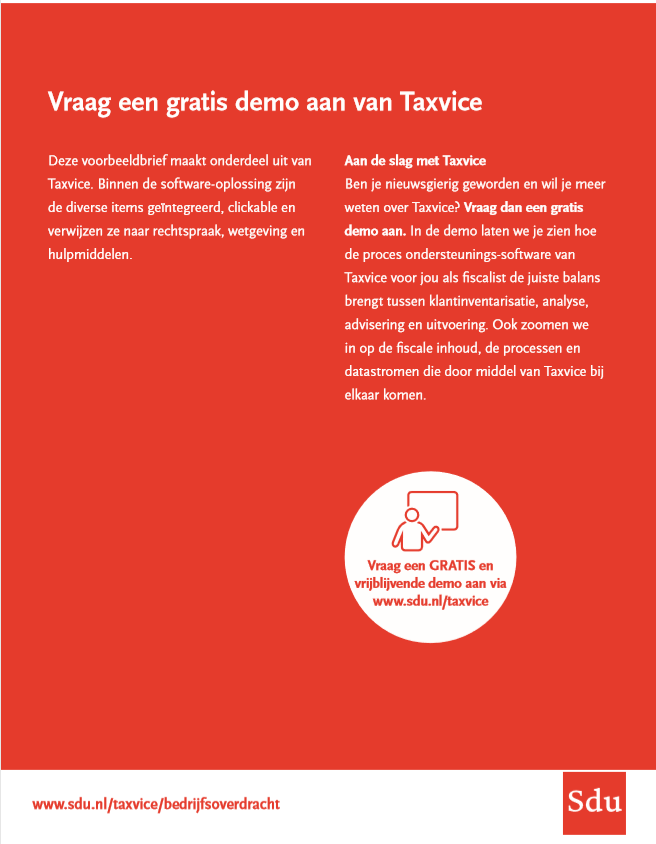 